WORKSTATION 1: BLUEBOT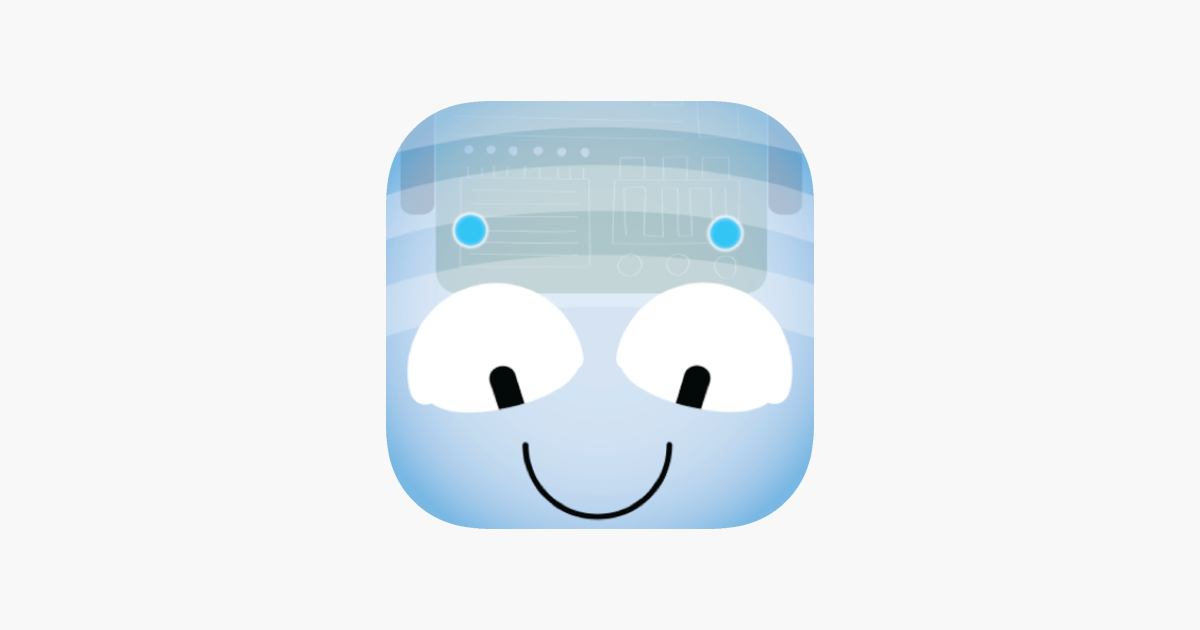 LEARNING OUTCOMES:ST1-4LW-S describes observable features of living things and their environments ST1-3DP-T describes, follows and represents algorithms to solve problemsTask: Workstation 1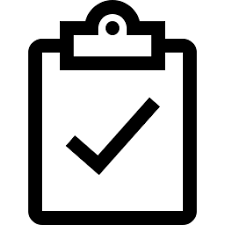 For this task you will be helping an animal avoid predators to find food.Choose an animal to research, draw a picture of the animal, the food they eat and three natural predators (each on 15x15 card)Use a 5x6 mat with elements of an animal habitat. Include one food (what the animal eats) as an endpoint, predators and obstacles. The mat must include a path for the animal (Bluebot) to travel. Device an algorithm for the Bluebot to avoid being next to any of the predators (including diagonal), and help the animal to reach its food. Swap with another team to try out different habitats. (This time control the Bluebot from the iPad.)Now solve the same problem on the iPad (no Bluebot) using the minimum number of instructions by taking a picture of your own mat .